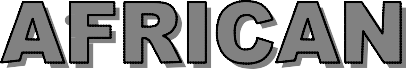 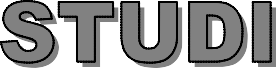 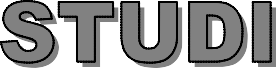 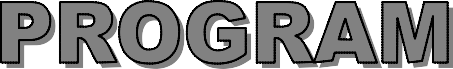 2019-2020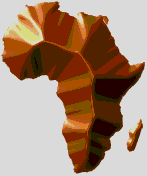 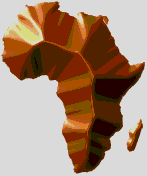 Coordinator:	Dr. Mary Goitom                                       S870 Ross Building416-736-2100 ext. 22839                                                                                 mgoitom@yorku.caProgram Assistant:	Elvisa Zjakic	S775 Ross Building416-736-2100 ext. 77796afst@yorku.caProgram Website:	www.yorku.ca/laps/sosc/afrsThis supplemental calendar provides an overview of the African Studies Program in the Faculty of Liberal Arts &  Professional Studies at York University. It is for the use of students considering a major or minor in African Studies.We hope this calendar will help you make the most of what we can offer you, as you seek to fulfil your Academic needs.Sincerely,Professor Mary GoitomCoordinator, African Studies ProgramAfrican Studies Program	3Degree Requirements	5General Information	7Graduate Studies in African Studies	8Student Organizations	9Exchange Programs/Study Programs	9Student Scholarships, Bursaries & Awards	10Website	11Founders College	12Steps for Choosing Courses	12Advising	13Courses Offered by Linked & Non Linked Disciplines	14Sample of Course Descriptions 2013-14	17Faculty Members	46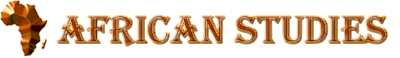 Since its inception in l974, the African Studies Program has been an interdisciplinary program providing students with the opportunity to combine their interest in Africa with a proficiency in a given discipline. The purpose of this Program is to enable students interested in Africa to pursue this interest through a series of courses offering a variety of approaches to the area in a number of different disciplines. As well, the Program is aimed at students primarily concerned with mastering a specific discipline who would like to apply their knowledge to Africa. The core course of the Program, (AP/SOSC 2480 6.00), required for majors, deals with six major themes: Africa's social organization and cultural heritage; the history of Africa's conquest in the era of slavery and colonialism; the creation of a Diaspora; the struggle to create economically and politically viable nation-states in the post-colonial era; gender relations in the past and present; and African social thought and cultural and expressive production. These major themes also constitute reference points for other and more detailed contribution from the participating departments. The fourth- year required seminar - AP/SOSC 4510 6.00 African Popular Culture - presents students with the opportunity to engage in an advanced synthesis of the knowledge they have obtained during their studies.This course investigates the multiple dimensions of African popular culture through looking at forms of cultural productivity: music, film, literature, theatre, cartoons, sport, leisure, and aspects of material culture. It also explores ways in which cultural productivity is linked to various social relations, ethnic identities and the politics that have characterized nationalist and post-independence politics in Africa. Our thematic concerns and our diversity of course offerings, together with the Program’s concern for the material and cultural well- being of the people of Africa, constitute an exciting, interdisciplinary enquiry into Africa’s historic and contemporary role in world affairs.Students may participate in this Program in three different ways: by (1) formally majoring, or (2) taking a minor in the subject (as explained below), or (3) by taking whatever Program courses are of interest, while keeping the student’s own Ordinary or Honours degree Program requirements. Other majors interested in Africa are encouraged to consult with the Coordinator.Students can declare a Double Major or minor in either the traditional Major/Minor Programs OR have an Interdisciplinary Linked Double Major Program. This means that students now may combine their African Studies degree with one of a number of York’s free-standing interdisciplinary Programs such Religious Studies, East Asian Studies, Classical Studies or Creative Writing. In addition students are able to double major in International Development Studies (IDS).Honours (Double Major) Interdisciplinary BA ProgramUnder the Honours (Double Major) Program, the Faculty of Liberal Arts & Professional Studies offers, a pattern of courses in African Studies. Students participating as majors in African Studies must also select a major in one of the following Faculties/departments: Anthropology, Economics, English, Environmental Studies, French Studies, History, Humanities, Political Science, Religious Studies, and Sociology, Women ’s Studies or another approved discipline or program such as International Development Studies. In order to pursue a combination of studies not listed above, students must obtain permission from both the relevant departmental Undergraduate Program Director and the African Studies Coordinator.All African Studies majors should arrange their Program of study in consultation with the African Studies Coordinator, and with an advisor in their Major department. Students who do not wish to formally register in this Program, but who are interested in Africa, are also encouraged to consult with the Coordinator.Since African Studies is considered a linked interdisciplinary Program, students will combine a minimum of 36 credits in their chosen departmental/divisional major with a minimum of 36 credits in African studies.The 36 credits in African Studies must include the following:	AP/SOSC 2480 6.00;24 credits chosen from African Studies Program courses;	AP/SOSC 4510 6.00.Courses taken to meet African Studies requirements cannot also be used to meet the requirements of the departmental major. Once 24 credits have been successfully completed, students registered in African Studies will take the core course: AP/SOSC24806.00 Introduction of African Studies. In addition to the core course, students will take at least 30 credits in African Studies including a minimum of 6 credits in African Studies at the 4000-level.    Students  must  complete  a  minimum  of  18  credits  at  the  4000-levelincluding at least 6 credits in African Studies and 6 credits in the departmental/divisional major.Students who wish to follow this Program of study should register in the Honours (Double Major) Program, and indicate both their departmental major subject and African Studies; for example, Honours (Double Major) Anthropology/African Studies.For further details of requirements, see the listings for specific Honours (Double Major) Interdisciplinary BA Programs.Entering students who declare a major in African Studies may, in consultation with the Coordinator, enrol in 2000 level courses.Honours (Minor) BA ProgramThe Honours Minor must be pursued jointly with an Honours BA program in the Faculty of Liberal Arts & Professional Studies.The Honours Minor in African Studies comprises at least 30 credits including the following:	AP/SOSC 2480 6.00;18 credits chosen from African Studies Program courses;	AP/SOSC 4510 6.00.Subject to Degree Credit Exclusion and In-Faculty regulations, and with the approval of the Program Coordinator, students may take courses at Fine Arts or Glendon for major or minor credits in African Studies.Note: For purposes of meeting program requirements, all General Education courses will count as 6 credits towards the major or minor.For the purposes of meeting the program’s requirements, any general education core course CANNOT count towards the major or minor as well as the Faculty of Liberal Arts & Professional Studies’ general education requirements.In addition to the Teaching Faculty of the African Studies Program, York University has a number of scholars who are involved in research on Africa. Some members of the Program are involved in Canadian and international aid policy development and implementation. Many are engaged in political initiatives for the promotion of democracy and human rights in Africa. As well, York is host to a number of African graduate and undergraduate students. The Program seeks to draw together the many members of the York community with an interest in Africa, and to provide them with a scholarly, cultural and progressive political forum. During the academic year, the Program sponsors a variety of public events. Students are encouraged to participate in these events, and to interact with Africanists who teach in the Faculty of Graduate Studies, the Faculty of Environmental Studies, Osgoode Law School, and in the Faculty of Fine Arts.Students in the Program usually take an interest not only in the broad range of thematic academic issues of the Program, but also in the wider issues which have an impact upon Africa and its peoples. Because African Studies has a commitment to both the intrinsic benefits of academic inquiry and to the well-being of the peoples of Africa, the Program can therefore equip students seeking to do graduate work, work with African communities within Canada and work abroad.York's African Studies Program is designed to give graduates a broad theoretical framework and a set of highly developed analytic skills. The career and employment opportunities for our graduates are potentially excellent, in view of society's growing awareness of the importance of international, gender and equity issues. Prospective employers welcome employees who are sensitive to international issues and comfortable with the emerging diversity of Canadian society. Alumni from our Programs have found work in a wide range of fields, including government, education, law, social work, public service, business and media. A degree in African Studies will offer you the challenge of personal and political insight, and it will encourage you to grow intellectually beyond the confines of traditional academic learning.African Studies is also affiliated with the Centre for Maghreb Studies at York, which promotes and encourages cross-cultural studies of the countries in the North African region known as the Maghreb, as well as well as research into literature and the arts of francophone Canada.Increasingly our graduates are continuing their studies in an M.A. or a Ph.D. Program in African Studies. The African Studies Program is a member of the American Association of African Studies Programs. Through this network we are linked to and have information on a number of graduate Programs throughout North America. A double major or major/minor undergraduate degree that combines African Studies and another discipline opens up several possibilities for graduate studies.York is also home to the Harriett Tubman Centre and the Nigerian Hinterland project, a major global research initiative that links numerous major scholars from around the world seeking to explore the impacts and effects of African Slavery worldwide. York is also home to the John S. Saul Interdisciplinary African Graduate Studies Seminar, a regular seminar that hosts a number of international and global scholars and graduate students doing work on Africa.African Studies actively assists students in directing them towards their interests, whether academically or through work getting work. Volunteer work also forms the basis of the work that many graduates of African Studies majors do. Whether  in schools, political organizations, non-governmental organizations (NGO's), religious organizations, or within the broader community, African Studies provides outlets for a variety of careers.You are welcome to contact our Program office to make an appointment to discuss your future career plans as an African Studies graduate.Among the many active student organizations on Campus, the York University Black Students Alliance (YUBSA) is the most active. There are also a number of student organisations (e.g. East Africa, Kenya, Tanzanian and Ugandan, Ghanaian, Nigerian, Eritrean, Ethiopian, Somali and Sudanese) representing peoples from different parts of the continent. All work closely with the African Studies Program in hosting events and doing outreach to schools and the community. During 2001, with the assistance of African Studies, the All Africa Students Conference took place here at York. Students came from the continent of Africa, The United States, France, The United Kingdom and Central America. In 2002, a number of students from York went to the All Africa Students Conference held in Kingston, Jamaica. Students have been active in famine relief in east Africa, assisting hurricane victims in Grenada, Haiti and New Orleans.At present African Studies takes part in the Trent/Ghana work-study Program. We currently have a working relationship with the Universities of Legon in Ghana and the University of Dar es Salaam in Tanzania and we are establishing links with universities in South Africa as  well as links with other African Universities for the purpose of internships and study abroad programs.Hedi Bouraoui Mediterranean Scholarship with Emphasis on the Maghreb Offered: In-Course (Winter)No. of Awards: 1Description: This award is offered in honour of Hédi Bouraoui, a distinguished York faculty member. It is intended to encourage research into the Maghreb, an area of North Africa that includes Morocco, Algeria and Tunisia, three Arabic and Berber-speaking countries that also use French extensively but as a second and non-official language. It is awarded to the student, graduate or undergraduate, who presents the best research proposal or the best piece of academic work in the area of Maghrebian studies in a Mediterranean context.Application Process: The Maghreb Executive Committee will solicit proposals and nominations for the award.Description: Cette bourse est offerte en l'honneur d'Hédi Bouraoui, éminent professeur de l'Université York. Elle vise à encourager la recherche sur le Maghreb, région d'Afrique du Nord incluant le Maroc, l'Algérie et la Tunisie, trois pays arabophones et berbèrophones où l'on fait un usage fréquent du français mais comme langue seconde et non officielle. Cette bourse est attribuée à l'étudiant(e) qui aura rédigé la meilleure proposition de projet de recherche ou la meilleure étude centrée sur un sujet relié aux études maghrébines.Esiri Dafiewhare Scholarship Offered: In-Course (Winter)No. of Awards: 1Description: Awarded annually to a returning undergraduate student who has attained the highest cumulative grade point average in three courses completed toward an Honours double major in African studies. In the event of a tie, the value of the award will be shared by the successful candidates.Application Process: No application is required to be eligible for this award. Recipients are selected on the basis of academic merit. Questions regarding this award should be directed to the Coordinator of the African Studies Program, at 416-736-2100 ext. 33155 320 Founders College.Stevenson Scholarship in African Studies Offered: In-Course (Fall)No. of Awards: 1Description: This bursary is for first-year or continuing undergraduate or graduate students pursuing an interest in African Studies at York University. Undergraduates would be expected to major in an interdisciplinary program in African Studies. Graduate students would be expected to pursue research in some area of African Studies. Qualified students should show strong academic qualifications as well as financial need. Applicants must be Canadian citizens, permanent residents or protected persons as well as Ontario residentsApplication Process: To enquire about this award, please contact the African Studies Program Program Coordinator, Dr. Pablo Idahosa – pidahosa@yorku.ca.Our website is http://www.yorku.ca/laps/sosc/afrs/index.html, which you can explore to obtain basic information on the Program. Additional and overlapping material is found at the Faculty of Liberal Arts & Professional Studies website, www.yorku.ca/laps.The African Studies Program is administered by an executive committee, composed of the Coordinator, African Studies faculty from across the disciplines, and representatives from the African Studies Student Association. The Program also provides numerous opportunities for students and faculty to interact through its sponsorship of social and academic events. Inquiries about the Program should be directed to the Program office.The Program is affiliated with Founders and many of our events are held in Founders. We recommend that African Studies students become students of Founders College, so that they can participate in events co-sponsored by the Program, other Programs and the College.Read the appropriate sections of the York University Calendar of Undergraduate Programs;Read this departmental calendar to identify courses that interest you;Review the check list of courses in the program calendar; andStop by S737 Department of Social Science to speak to an academic advisor.Please Note: The Program suggests an advising appointment.Program-related enquiries can be directed to 416-736-2100 extension 77796 and program advising appointments can be booked via email: idemudia@yorku.ca. Please include your student number and contact information in all correspondence.The Student Academic Advising Services (SAAS) offers academic advising for new students in the Faculty of Liberal Arts and Professional Studies. The office is located at 103 Central Square (opposite the Scott Library) and appointments can be requested at http://www.yorku.ca/laps/students/advising.html .Continuing students should see an academic advisor by going to the main office in the Department of Social Science, South Ross 737. In house academic advisors do not have appointments, it is only done by first come first serve basis.Continuing student academic advising are also availableat http://www.yorku.ca/laps/students/current_student_advising.html.African Studies CoursesNot all of the courses listed below will necessarily be offered in any given year.With the approval of the program coordinator and subject to course exclusion and residency requirements, students may complete other courses for program credit in African studies.AP/ANTH 3120 6.00	The Anthropology of Tourism. AP/ANTH 3320 3.00/6.00  The Anthropology of Ritual & Religion. AP/ANTH 3410 6.00A	Us and Them: Race, Ethnicity, Nation. AP/ECON 3550 3.00	Economic Growth and Development.AP/ECON 3560/ 3569 3.00 Economic Policy in Developing Countries.(cross-listed to: AP/PPAS 3560 3.00 and AP/PPAS 3569 3.00)AP/EN 3420 6.00	African Literature.AP/EN 4420 6.00	African Drama.AP/EN 4421 3.00	African Diasporic Dialogues.AP/FR 4361 3.00	Francophone Literature I: Towards Independence. AP/GEOG 2070 3.00	Empire, State, & Power: An Introduction to PoliticalGeography.AP/GEOG 3370 3.00	International DevelopmentAP/GEOG 3750 3.00	Africa: The Impoverishment of a Continent. AP/GEOG 4370 3.00	The Geography of Third World Development. AP/GL/WMST 3524 3.00	Colonialism, Gender and Societies in Black Africa.AP/HIST 1010 6.00	War, Revolution and Society in the Twentieth Century. AP/HIST 1065 6.00	The Indian Ocean in Early Modern Times.AP//HIST 2750 6.00	African History, from 1800 to the present. AP/HIST 3535 6.00	African-Canadian History.AP//HIST 3630 6.00	Family and Gender in African-American History:Factsversus Myths.AP/HIST 3700 6.00	Atlantic Encounters: Brazil and Western Africa before 1888. AP//HIST 3705 3.00	Research Technique Practicum.AP/HIST 4079 6.00	Colloquium in African History.AP/HIST 4770 6.00	The African Urban Past: From the Pre-colonial Era to thePresent.AP/HIST 4799 6.00	Selected Topics in African History.AP/HIST 4830 6.00	In Slavery and Freedom: Blacks in the Americas. AP/HUMA 1300 9.00	Cultures of Resistance in the Americas: The AfricanAmerican Experience.AP/HUMA 3315 3.00	Black Literatures and Cultures in Canada. AS/HUMA 3316 3.00	Black Women's Writing: Diaspora and Gender in theCaribbean, Canada and the United States.AP/HUMA 3665 3.00	African Oral Tradition.AP/PHIL 3180 3.00	Conversations with African Philosophy.(cross-listed to: AP/HREQ 3180 3.00)AP/POLS 3560 6.00	The Global South: Politics, Policy and Development(Formerly Politics of the Third World).AP/POLS 3570 3.00	Africa: The Politics of Transition and Resistance. AP/POLS 4575 3.00	The Politics of Southern Africa.AP/POLS 4576 3.00	Civil Society and the State in Africa.AP/POR 3660 3.00	Readings in Mozambican Literature: Re-telling Historythrough Fiction.AP/SOSC 1430 9.00	Introduction to International Development Studies. AP/SOSC 1439 9.00	Introduction to International Development Studies (ESL). AP/SOSC 2480 6.00	Introduction to African Studies.AP/SOSC 2791 6.00	Gender and Culture in Comparative Perspective. AP/SOSC 2812 6.00	Social Thought in African and Caribbean Literature. AP/SOSC 3040 6.00	Corporate Social Responsibility.AP/SOSC 3411 6.00	Third World Feminism and the Politics of Development. AP/SOSC 3480 6.00	Culture, Democracy and Development in Africa.AP/SOSC 3481 3.00	An Introduction to African Diasporas: History,  Theory,MovementsAP/SOSC 3541 3.00	Land, Food and Development in Africa and South Asia. AP/SOSC 4170 6.00	Gender Relations in the Third World.AP/SOSC 4510 6.00	African Popular Culture. AP/SOSC 4918 6.00	Freedom, Rights, and Community. AP//SWAH 1000 6.00	Introduction to Swahili.AP/SWAH 2000 6.00	Intermediate Swahili.ES/ENVS 3800R 3.00	Development in a Globalized World: From Aid Environmentsto Environmental Aid.ES/ENVS 4220 3.00	Urbanization in Developing Countries.FA/DANC 2510A 3.00	Traditional and Current Dances of Sub-Saharan Africa. FA/DANC 2511A 3.00	Traditional and Current Dances of Sub-Saharan Africa. FA/DANC 3510A 3.00	Contemporary World Dance Forms: Traditional and CurrentDances of Sub-Saharan Africa.FA/DANC 3510F 6.00	Contemporary World Dance Forms: PhilippineFolk Dance III.FA/DANC 3511 A 3.00	Contemporary/World Dance Forms: Traditional and Current Dances of Sub-Saharan Africa.FA/MUSI 1043/ 2043/ 3043/ 4043 3.00	West African Drum Ensemble: Ghanaian. FA/MUSI 1046/ 2046/ 3046/ 4046 3.00	African-American Music: Ragtime,Blues, Boogie-Woogie, and Barrelhouse Piano.GL/HUMA 3923 3.00	Littératures francophones d'Afrique de l'Ouest(cross-listed to: GL/FRAN 3923 3.00)GL/SOCI 3610 3.0	Sociologie de l’Afrique Noire.(cross-listed to : GL/ILST 3610 3.00,GL/WMST 3610 3.00)LW/LAW 2450 3.0	Human Rights in Africa.Please note:  For full course descriptions please check the department or program website: http://www.yorku.ca/laps/sosc/afrs/course_descriptions.htmlANTHROPOLOGYDisneyland and Las Vegas, Yosemite National Park and East African safari parks, the Royal Ontario and Maya ruins in Belize. Why are such varied places major sites in the western tourist imagination? What exactly are modern tourists looking for as they travel "into the heart of Africa" or up the Sepik River of New Guinea, and what effect does the presence of these guests have on the host societies? What is the allure of “sun, sex, sea, and sand” and who are the people who consume these sights? How is international tourism changing in the early twenty-first century and what are the implications of these changes for local cultures throughout the world? These are just some of the questions and issues that we will be addressing in this course. In the first section of the course we will be considering approaches taken by social scientists to the study of 'The Tourist' in an attempt to understand some of the reasons behind the desire to travel and/or sightsee.First we will be considering the cultural construction of meaning through modern tourist practice - focusing on theories of authenticity and the “tourist gaze.” Then we will be looking at recent theories of the ‘postmodern’ tourist that examine commodification and desire as central to late 20c and early 21c tourist practice. In the next section of the course we will shift to a consideration of the tourist site, looking at what happens when we travel. Here we will consider the global inequalities that underlie tourism, the impact of tourism on expressive culture, sex tourism, the issue of alternative tourism, and the problem of ‘nature’ in tourist practice. We will also be considering recent interest in the role of tourism in the construction of politically and economically salient forms of local identity.Format: Two lecture hours and one tutorial hour.  Course Credit Exclusion: AS/ANTH 3010B 6.00  Projected Enrolment: 100Course Director: TBAThis course explores anthropological approaches to the study of religion & ritual in social, cultural and political context, through a variety of ethnographic examples. Topics may include specific examples of major religious traditions of Asia, Africa, and Europe; New Age religious movements; and shamanism and witchcraft.Course credit exclusion: AP/ANTH 3320 3.00 (prior to Fall 2012).Projected Enrolment: 50Course DirectOR: TBAThis course examines the significance and perception of race, ethnicity and of nationalism, both as concepts and as modes of establishing or of manipulating identity and of organizing social life in non-Western societies.Course credit exclusion: AP/ANTH 3410 6.00 (prior to term Fall 2014).Prior to Fall 2009: Course credit exclusions: AS/ANTH 3410 6.00.Course Director: TBAECONOMICSAP/ECON 3550 3.00 (FALL) ECONOMIC GROWTH AND DEVELOPMENT(Formerly AS/ECON 3310 3.00 &AK/ECON 3550 3.00 Development Economics I)Studies the economic problems of poor countries and poor communities. Explores the meaning of development by considering the characteristics of economic underdevelopment, poverty, income and wealth distribution, rural versus urban development, population growth, and unemployment and migration. Additional topics include theories of development, growth and technological change, strategies for environmentally sustainable development, education, and health.Prerequisites: AP/ECON 1000 3.00 and AP/ECON 1010 3.00 or equivalents.Course credit exclusions: GL/ECON/ILST 3920 3.00, AP/ECON 3559 3.00 is an exclusion to AP/ECON 3550 3.00 (vice versa).Prior to Fall 2009   Course credit exclusions: AK/ECON 3550 3.00, AS/ECON 33103.00Course Directors: TBAExamines policy issues arising from development planning. Topics include agriculture versus industry, international trade, monetary and fiscal policies, foreign investment, foreign aid and self-reliance, and global issues.Cross-listed to: AP/PPAS 3560 3.0Prerequisites: AP/ECON 1000 3.00 and AP/ECON 1010 3.00 or equivalents.Course credit exclusions: AP/ECON 3569 3.00, AP/PPAS 3569 3.00.Course Director: TBAENGLISHThis course introduces students to some important literary works from the continent of Africa. Texts will be studied in the context of histories of decolonialization of African nation states and how African writers respond to this history.Course credit exclusions: None.Prior To Fall 2009: Course credit exclusion: AS/EN 2371 6.00.Course Director : TBAThe course investigates the cultural and linguistic diversities of Africa and the constitutive roles of language, gender, history, the local, and the universal, in the production of African Drama. A more detailed description will be available during the summer on the English Department’s website – www.yorku.ca/laps/en.Prior to Fall 2009:  Course credit exclusion: AS/EN 4235 6.00.Course Director: M. Olaogun*NOT OFFERED IN 2019- 2020Focusing on 20th-century African, Afro-Caribbean and African American fiction, this course explores elements of African cultures that emerge in diasporic writing, and how they have been shaped by historical, geographical and cultural factors that differentiate yet connect the writing.Course credit exclusions: AS/EN 4210G 3.00 (prior to Fall/Winter 2003- 2004), AS/EN 4215 3.00.*NOT OFFERED IN 2019-20FRENCH STUDIESThrough a study of works in their historical, social and aesthetic context, this course explores literary genres and philosophical perspectives as expressions of the spirit of 20th-century anti-colonial movements in the Francophone world.Prerequisite: AP/FR 2200 6.00.Course credit exclusions: GL/FRAN 3923 3.00, GL/HUMA 3923 3.00.Prior To Fall 2009: Prerequisite: AS/FR 2200 6.00. Course credit exclusions: AS/FR 4361 3.00, GL/FRAN 3923 3.00, GL/HUMA 3923 3.00.*NOT OFFERED IN 2019-20GENDER, SEXUALITY AND WOMEN’S STUDIESThrough its "civilizing" mission, colonization contributed to the development of gender relations in African societies, among other things. In this sense, this course deals with the social relations of gender in colonial and post-colonial Africa.Course credit exclusions: AP/GL/WMST 3524 3.00 (prior to Fall 2013).Prior to Fall 2009: Course credit exclusion: AK/AS/WMST 3524 3.00.*GEOGRAPHYThis course explores the reciprocal links between geography and political processes at the global, national and local levels. Political geography asks us to understand the historical and contemporary relationships between power and space, focusing on empires, nations, states, territory, and borders. More broadly, the course highlights the importance of space and place for processes of domination.Course credit exclusions: AP/GEOG 2050 6.00 (prior to Fall 2013), AP/GEOG 20703.00 (prior to Fall 2013).Course Director: TBAAP/GEOG 3370 3.00 (FALL) INTERNATIONAL DEVELOPMENT(Formerly Critical Geographical Perspectives on Development, Spaces of Third World Development)This course deals with conceptual debates on 'Third World' development. It also explores issues of development including economic growth and poverty, resource use, agrarian change, industrial transformation, service-sector development, rural urban inequality, gender relations, neoliberalism and imperialism, and prospects for democracy and macro-level structural social change in the less developed world.Prerequisites: 54 credits successfully completed or written permission of the Instructor.Course credit exclusions: AP/GEOG 4370 3.00.Course Director: J. HyndmanThis course critically examines the changing geography and depletion of Africa's resources from the precolonial to the present, with an emphasis on current events. The course covers a range of topics, including agriculture, natural resource extraction, migration, the slave trade, and AIDS.Course credit exclusions: None.Course Director: J. MensahProblems and patterns of rural and urban development in Third World countries are examined from a geographical perspective. Theoretical and practical aspects are treated, based on case studies drawn mainly from Africa and the Pacific and Indian Ocean basins.Prerequisite:  72	credits  successfully  completed	and	AP/GEOG  1410	6.00	or AP/SC/GEOG 1400 6.00. Course credit exclusions: None.Prior  To  Fall  2009:  Prerequisite:  AK/GEOG  2500  6.00,  AK/GEOG  2510  6.00,AS/GEOG 1410 6.00 or AS/SC/GEOG 1400 6.00. Course credit exclusion: AS/GEOG4370 3.00.*NOT OFFERED IN 2019-20HISTORYThis course examines the origins of the two World Wars and the Cold War, the major upheavals which, together with their consequences, have shaped the world in which we live. It also introduces beginning students to the fundamental methods of historical investigation: the use of libraries, virtual and real, to create a study base. It attempts to teach the critical analysis of evidence, the development and presentation of historicalargument, and the preparation of research papers. Topics for study will also include the end of European empires after 1945, internationalization, and globalization.Projected Enrolment:	300Course Director: J. StephenThis course investigates themes in the history of the Indian Ocean from 1500 to 1800 prior to European domination. Special attention is placed on the role played by the peoples inhabiting the Islamic regions as well as the problem of European penetration.Course credit exclusions: None.Prior To Fall 2009: Course credit exclusions: AS/HIST 1000M 6.00 (prior to Fall/Winter 2003-2004), AS/HIST 1065 6.00.*NOT OFFERED IN 2019-20This is an introductory history of the entire African continent from circa 1800 to the present. The course examines the abolition of the slave trade and slavery, the development of legitimate commerce, pre-colonial production, the partition of Africa, the entrenchment of colonial rule, African reactions to European imperialism, the political economy of colonialism, the rise of nationalism, socio-economic change during the colonial period, the decolonization of the continent, and the post-independence search for new socio-economic structures.Course  credit  exclusions:  AS/HIST  2750  6.00,  AS/HIST  3750  6.00  (Prior  toFall/Winter 2000-2001).  Projected Enrolment: 100  Course Director: TBAThis course examines the history of African-Canadians from colonial contact in the 17th century through to the post-Second World War migrations from Africa and the Caribbean.Course credit exclusions: None.Prior To Fall 2009: Course credit exclusions: AK/HIST 3300 6.00, AS/HIST 35356.00.Course Director: TBAThis course examines how African-American views regarding gender and family have evolved over time and how these views have been represented or misrepresented in popular culture.Course credit exclusions: None.PRIOR TO FALL 2009: Course credit exclusion: AS/HIST 3630 6.00.*NOT OFFERED IN 2019-20Relations between Brazil and Western Africa are studied from c. 1500 to the late 19th century, with an emphasis on the nature of the Portuguese Empire in Brazil and the presence of Brazil in Western Africa, the impact of colonial rule and neo-colonialism, and the varied responses of indigenous societies to both developments.Course credit exclusion: AP/HIST 3700 6.00 (prior to Fall 2013).*NOT OFFERED IN 2019-20This course gives students practical experience in dealing with developing technologies as they are applied to historical research. It addresses the implications of technology and its applications for historians.Course credit exclusions: None.Prior To Fall 2009: Course credit exclusions: AS/HIST 3705 3.00, AS/HIST 3930J3.00 (prior to Fall/Winter 2003-2004).Advanced colloquium on selected topics in African history. Topics vary from year to year. Please consult the History supplemental calendar for more details.Course credit exclusions: None.Prior To Fall 2009: Course credit exclusion: AS/HIST 4079 6.00.*NOT OFFERED IN 2019-20This course examines Africa's urban past. It first concentrates on precolonial cities as centres of political organization, religious learning, regional and long-distance trade and, thereafter, on urban health, crime, women, crowds, squatters, workers and political movements during the colonial and post-independence eras.Course credit exclusions: None.*NOT OFFERED IN 2019-20Research seminar on selected topics in African history. Topics vary from year to year. Please consult the History supplemental calendar for more details. This course is restricted to History and African Studies Honours majors and minors who have successfully completed at least 84 credits.Prerequisites:  AP/HIST 2750 6.00 or AP/HIST 3780 6.00 or AP/SOSC 2480 9.00 orAP/HIST 3480 6.00 or departmental permission.Course credit exclusions: None.Prior to Fall 2009: Course credit exclusion: AS/HIST 4799 6.00Course Director: TBAThis course examines and compares the responses of Africans and their descendants to the experiences of enslavement, racism, colonialism and imperialism from the fifteenth century to the twentieth century and analyses the impact of the African presence on western ‘civilisation’. The course begins with an examination of sub- Saharan African societies which were the sources of the enslaved population transported to the Americas. The major debates around the Atlantic Slave Trade along with comparative histories of enslavement in the Caribbean, Brazil, Latin America, the United States and Canada will be examined. The experiences of free Blacks who lived in slave societies, as well as the ‘degrees’ of blackness which emerged in those societies will also be examined. The course compares the processes of emancipation of enslaved Africans and ‘creoles’ across the Americas and the level of integration of the freed population into the economic, social and political hierarchies of their societies. The importance of race theories as well as class/race/gender relations will be discussed throughout and various elements of ‘black culture’ in the Americas will be explored in order to determine the degree to which similarities might exist.Course Director: TBAHUMANITIESNote: This is an approved LA&PS General Education Course.This course examines oppression and the ways in which Afro-American, Amerindian and racially-mixed communities in the Caribbean, Latin America, Canada and  the United States use cultural patterns - the oral tradition, religion and ethics - both to comment on that oppression and to express alternatives. Note: This course has been approved in the Faculty of Liberal Arts & Professional Studies for general education credit.Course credit exclusions: None.Projected Enrolment: 198Reserved Spaces: All spaces are reserved for Year 1 students.Course Director: A. DavisThis course challenges the positioning of the African American experience as a dominant referent for black cultures in the Americas through an examination of fictional writing produced by blacks in Canada and the notion of a transatlantic African diasporic sensibility.Course credit exclusions: None.Prior To Fall 2009: Course credit exclusion: AS/HUMA 3315 3.00.This course introduces students to the body of literature being produced by black women writers in the Caribbean, Canada and the United States after the 1970s. The course argues that while black women writers directly engage the particular concerns of their individual societies, their work out of necessity speaks to and across a larger body of writing. In confronting racism and sexism, they (re)define black female identities and engage a critical cross-cultural dialogue about black women’s lives in the Americas.Using the writings of Caribbean women as its primary focus, the course attempts to locate Caribbean women’s writing within a larger tradition that reads the texts of black women writers as cross-border mediations. As cross-cultural dialogue, these works connect the lives of black women across the diaspora and name empowering alternatives for their survival. Rather than organizing the works of these women geographically, the course attempts, then, to read their writing as part of a historical and literary continuum within the African diaspora in the Americas. This shared diasporic sensibility, the course argues, allows women to recognize their differences, even while it facilitates their meeting through coalition and partnership.*NOT OFFERED IN 2019-20This course introduces students to aspects of the traditional cultures of Africa. Drawing upon historical and contemporary examples, the course examines the particular features of verbal art as performance and the social functions it serves in everyday social contexts.PHILOSOPHYAn examination of the development of African philosophy in the 20th century focusing on the debates among African philosophers regarding the nature of philosophical problems. This course studies the emergence of various schools of thought in ethics, epistemology and ontology. Prerequisite: At least six credits in philosophy.Cross-listed to: AP/HREQ 3180 3.00Course credit exclusions: None.Course Director: E. MoreraPOLITICAL SCIENCEAP/POLS 3560 6.00THE GLOBAL SOUTH: POLITICS, POLICY AND DEVELOPMENT(Formerly Politics of The Third World)This course explores various dimensions of the global south, with emphasis on political- economy and development. It examines the similarities and differences between various local experiences in the global south and explores their contemporary dynamic in a historical context.Prerequisite:  AS/POLS 2510 6.00 or permission of the instructor.Course Director: TBAAn examination of Africa's present crisis, identifying both the opportunities for, and the severe constraints upon, the political and economic transformation of selected African states, with emphasis varying from year to year, on Ghana, Nigeria, Ivory Coast, Senegal, Tanzania, Kenya and Uganda.Format: Three lecture hours.Course credit exclusions: AP/POLS 3570 3.00 (prior to Fall 2012), GL/POLS 32006.00.Course Director: R.SaundersThis course examines South Africa's racial capitalist system and resistance to it, focussing on the present transition to a more equitable political and economic system. The course also explores the current situation in other southern Africa countries (Angola, Mozambique, Namibia, and Zimbabwe). Integrated with: GS/POLS 5575 3.00.Format: Two seminar hours.Course Credit Exclusion: AS/POLS 4000S 3.00 in FW ’95.Course Director: R.SaundersThis course examines contemporary civil society-State relations in sub-Saharan Africa. It considers the role of domestic and regional social forces in these relations in the context of social policy-making by national governments and international political and economic institutions.Prerequisites: AP/POLS 3570 3.00 and AP/POLS 4575 3.00.Course credit exclusions: None.Prior to Fall 2009: Prerequisites: AS/POLS 3570 3.00; and AS/POLS 45753.00 or AS/POLS 4900 3.00A (prior to Summer 2007).Course credit exclusion: AS/POLS 4576 3.00.Course Director: R. SaundersPORTUGUESEThis course focuses on the significance of the Mozambican short-story in defining a national literary tradition. It is based on historically and socially contextualized readings of Mozambican short stories.Course credit exclusions: None.Note: Students are given the option of writing their essays in Portuguese or in English.*NOT OFFERED IN 2019-20SOCIAL SCIENCEAP/SOSC 1430/9 9.00INTRODUCTION TO INTERNATIONAL DEVELOPMENT STUDIES(Formerly Introduction to Development Studies)This foundation course introduces students to the field of International Development Studies. It adopts an interdisciplinary approach to study the theory and practice of development, and draws from the works of historians, sociologists, political scientists, anthropologists, and economists to introduce relevant concepts and theories of development. The course examines various approaches to development and explores their theoretical and cultural assumptions, and their concrete application in diverse historical and social contexts. The course helps students understand the processes that created underdevelopment, the forces that contribute to the persistence of this condition, and the struggles for equitable and sustainable development in the currentglobal system. As part of the Foundations Program, this course has been especially designed to help students develop specific academic skills in the areas of critical thinking, reading and writing, and to challenge them to apply these skills to the field of international development studies.Course Director: E.CanelThis core course introduces students to the study of Africa. The first part looks at the representation of Africa in the media as well as perspectives on the nature of African studies as a discipline. The second part looks at the self-directed and relatively autonomous Africa before the European encounter. Of special importance are the diverse forms of traditional pre-colonial political institutions; the patterns of belief and social relationships, such as marriage, the role of women and kinship; and the rise and decline of pre-colonial states before Africa's incorporation into the wider, European dominated world.The third part addresses the impact of the modern slave trade and the rise of modern African diasporas, the establishment of colonization and the rise of nationalism. In the final section we look at post-colonial Africa and the major social, political and economic issues inherited and developmental strategies and developmental states Africans opted for: democracy, the economic crisis, economic liberalization, and gender politics, as well as the more recent issues raised by economic growth, the demand for Africa's resources,   and   the   involvement   of   recent    players    in    Africa's    economic and political landscape, like China, India, and other newly emerging economies In addition, issues such HIV and AIDS, the new African Union, as well as the nature of contemporary African popular culture are addressed. As a second-level Foundations course, students are expected to develop a number of critical skills appropriate to this area of study.Course Credit exclusion: AP/SOSC 2480 9.00Course Director: TBA*AP/SOSC 2791 6.00GENDER AND CULTURE IN COMPARATIVE PERSPECTIVE(Formerly AS/SOSC 2990L)This course has three inter-related objectives. The first is to understand the cultural ramifications of gender. The second is to locate gender issues in methodological and theoretical frameworks. The third is to explore particular empirical realms of gender manifestation as these occur in Africa, and in South and East Asia. The works explored in the African context reveal the deep gender inequalities that subvert democratic development. Such inequalities are encoded, for example, in language music, the law, customs and occupational stereotypes. The works explored in the South Asian context attest to the problematic of gender issues where women are separated from direct family influences. The readings, which address the Islamic world, look at research,which shows cultural, political and religious manifestations of women’s issues in the 21stcentury. Finally, we learn of the striking resilience of women and the implicit hierarchies of values that shape gender in cross-cultural contexts.*NOT OFFERED IN 2019-20This course studies the principal images which a number of contemporary African and Caribbean writers have formed of their societies' past and present and the larger visions of the human condition which their works suggest.Course Credit Exclusions: None.Prior to Fall 2009: Course credit exclusions: AS/SOSC 2810B 6.00 (prior to Fall/Winter 2003-2004), AS/SOSC 2812 6.00.*NOT OFFERED IN 2019-20This course investigates the theory and practice of Corporate Social Responsibility programs, including the normative and social science analysis of particular issues and practices, as well as their role in regulation and legitimation in larger political economy regimes.Course Director: A. GreenbaumThis course aims to develop a deeper understanding of the complex and often misunderstood dynamics of gender and development within the rapidly changing context of international development. It explores feminist critiques and alternative theories of development to demonstrate how feminist analytical frameworks make an important contribution to the growing debate on the gendered construction of ‘development’. It also examines meanings of global development across the world - for people living in Toronto as well as in places such as Jamaica and Sri Lanka, especially for women.In particular, the course explores the representation, voice and agency of "Third World" women in development work, and pays attention to the way in which women in the Global South, with an emphasis on the Caribbean and Central and South America, determine their own development and empowerment. The subject of how women and men in Canada and other “western” countries can also be a part of alternative development strategies and can help to build a twenty-first century global feminist movement, is also explored.The course is designed around a set of topics that include colonialism, structural adjustment policies, gender main-streaming, global production, women's labor, and transnational activism.*NOT OFFERED IN 2019-20This course explores the complex interplay of political, social and cultural forces at work in Africa, as communities, nations and regions attempt to overcome historic disadvantages and contemporary crises. Of particular interest is the often-ignored capacity of African culture to generate change, resist oppression by both external and internal forces, and solve the problems of development. The course's aim is thus to reunite the increasingly separate domains of African Studies as a regional field of enquiry focused on human history and society, and Development Studies as the "problem solving" field of applied research, where deep social, political and economic issues are viewed  as abstract problems with technical solutions. The course reintroduces human agency into an understanding of Africa through the texts of a variety of African thinkers, past and present. The texts are informed by non-African theory as well as indigenous intellectual traditions, and this conceptual synthesis is also investigated in the course.The course organizes these concerns into ten topics, each with a theoretical and methodological dimension as well as an empirical focus, and each with a critique of the relevant literature's incorporation of gender analysis: (1) “Africa" in colonial and postcolonial discourses; (2) Capitalism, class formation and transformations in ethnicity;(3) rediscovering the "African genius": peasants, resistance, and local governance; (4) Visionaries for the political kingdom: writings from the struggle for independence; (5) The interdependence of art, orality, and politics; (6) Development as the new colonialism: incursion and resistance in the era of symbolisation and Structural Adjustment Programs; (7) Governing Africa: dictatorship, democratic struggle, and civil society and the state; (8) Crises of the body and the land: the politics of AIDS, conservation and environment; (9) Imagining the new Africa: Africa's transformative potential. It is recommended that students have taken a first or second year course in African Studies or Third World studies before enrolling in this course.Course Director: TBAThis course provides historical and conceptual investigations of the African diaspora: from autonomous Africa, the contact between Europeans and Africa, the slave trade, to contemporary migration movements within the historical African diaspora, and the more recent movements from the continent.Course Director: TBAThis course explores the culture and political economy of food in Africa and South Asia, first in historical and comparative perspective, and second in the context of international development. The study of local and international struggles over land and resources focus the enquiry; changes in use and ownership rights, and in access to land and resources, are themes that run from the earliest farming and herding to the dilemmas of the 21st century. The course topics are supported by texts from history, anthropology, politics, and interdisciplinary studies on culture, environment, nutrition, development and gender, as well as African Studies and South Asian Studies. The course proceeds via eight topic areas: approaches to the study of food; food and nutrition in history; who eats what, and how? Class, gender, culture and religion; the purposes of land in human development; the privatization of land and the industrialization of food under colonialism and neocolonialism; the development enterprise; from Green Revolution to the Greenbelt Movement; issues of equity and development in the late 20th Century; andfood, environment, and the struggle for rights at the millennium. Several themes unify our enquiry: human rights and equity; the gendered nature of land use, ownership and access; the individual commercialization of collective subsistence resources; the importance to development of indigenous knowledge; uses and abuses water, wood, soil and seeds; theories and practices of exploitation and resistance; food in the contexts of famine, poverty and plenty; the historic and development role of women in food production; the politics and ethics of field research; family nutrition; and  the struggle for empowerment through local and global action.*NOT OFFERED IN 2019-20This course seeks to illuminate the nature of gender relations and the position of women in the Third World. The aim is to engender useful comparisons between regions while avoiding an essentializing homogeneous treatment of "Third World Women." Africa provides the primary theoretical focus; Latin America, the Caribbean and South Asia provide comparative perspectives. (Students are free to write their papers on other Third World regions). The course relies on several fertile and controversial realms of theory, research and debate that bear upon Third World gender relations. First, political theories of pre-capitalist, colonial and neocolonial states provide a necessary framework for understanding the transformation of Third World societies in the contemporary era. Second, there is a recent tradition of feminist political science, anthropology and history that provides a rich analysis of the concrete and specific circumstances of gender relations in different countries and regions. This research amends gender-blind political economy and furnishes the tools for mainstreaming gender analysis in the study of Third World societies. Third, the understanding of gender relations and women's position in the Third World is currently framed by a debate about the existence and nature of "intellectual colonialism" within the global feminist movement. Oppositional feminisms that have recently arisen in the Third World face hegemonic ideas across aspectrum of theory and practice, from the sometimes problematic stances of postmodernist feminist theory, to the culturally specific positions of identity politics, to the prescriptions and descriptions of "Gender and Development" analysis.There are two key pedagogical purposes of the course, that frame its substantive inquiry: first, it aims to develop skills in constructive critique of bodies of literature; and second, it intends to build an ability to extract empirical and theoretical insights from non-feminist or descriptive texts in order to build a feminist analysis of Third World gender relations.*NOT OFFERED IN 2019-20This core course investigates the multiple dimensions of African popular culture through looking at forms of cultural productivity: music, film, literature, theatre, cartoons, sport, leisure, and aspects of material culture. It also explores ways in which cultural productivity is linked to various social relations, ethnic identities and the politics that have characterized nationalist and post-independence politics in Africa.Course Director: TBAThis course revisits two traditions of social and political thought. One affirms  the primacy of the individual as bearer of universal rights and freedoms. The other vindicates community as ground of the whole and guarantor of particular human rights.Course credit exclusions: None.Prior to Fall 2009: Course credit exclusions: AS/SOSC 4918 6.00, AS/SOSC 4990V6.00 (prior to Fall/Winter 2003-2004).*NOT OFFERED IN 2019-20SWAHILIThe course will provide an introduction to Swahili language and culture. Learners will be guided through the basic grammatical and phonological aspects of the language, as well as being introduced to the sociolinguistic status of Swahili as it is spoken in East and Central Africa. Emphasis will be placed on developing basic speaking and listening skills and also on reading basic texts. At the end of the course, students should have a foundation in the language and be able to carry on simple conversations. Students will also be aware of the cultural contexts in which Swahili is spoken in different countries of East Africa. Authentic materials will be used to bring the Swahili language and culture into the classroom.  No prior knowledge of Swahili is assumed.Format: Four class hours per week.Prerequisite: None. This course is an introduction to  Swahili designed for students with no previous knowledge of the language, no formal training in the language and with little family background, if any.Note: Department Course Entry Authorization slip required PRIOR TO ENROLMENT.Course Director: O. AlmasiStudents improve their speaking, reading and writing skills. Exposure to cultural and traditional aspects of Swahili speakers through reading basic texts, listening to recordings, and viewing videos.Prerequisite: AP/SWAH 1000 6.00 or permission of instructor.Course credit exclusions: None.*NOT OFFERED IN 2019-20ENVIRONMENTAL STUDIESThis course expands students’ understanding of globalization and development by introducing concepts of international development aid as an intervention with political economic, social, cultural and environmental impacts. The course begins by examining and amplifying the notion of aid environments to question the structures at play within aid relations and then moves on to examining environmental aid – with themed weeks around food aid, humanitarian aid, security and resource related aid, and climate aid. In this fashion, the course seeks to use cases of concrete aid interventions to examine broader critiques of globalization and development.The key issues of cities in the Third World are addressed, including squatter settlements, rural-urban migration, urban agriculture, housing, urban transport, basic services (water, sanitation, waste management, health and education), urban governance, socio-cultural diversity, and urban environmental planning. Case studies demonstrate public policies and their link to socio-economic, cultural and environmental issues.Prerequisites: Third or fourth year standing and completion of 6 credits  in Environmental Studies or by permission of the instructor.Course Director: M. HassanDANCE (FINE ARTS)Traditional and Current Dances of Sub-Saharan Africa introduces students to selected African dance forms in their cultural contexts such as Ghanaian, Togolese, Beninois, Nigerian and Guinean. The effects of contemporary changes on these art forms are examined. Studio/ Discussion.Prerequisites: FA/DANC 1500 6.00 or permission of the department. Open to majors and non- majorsCourse Director: M. AmegagoOffers an ongoing study of selected African dance forms in their cultural contexts such as Ghanaian, Togolese, Beninois, Nigerian and Guinean. The effects of contemporary changes on these art forms are examined. Studio/Discussion.Prerequisites: FA/DANC 1500 6.00 or FA/DANC 2510A 3.00 or permission of the department. Open to majors and non- majors.Course Director: M. AmegagoOffers African dance forms at the intermediate level. It includes the study of the dances in their cultural contexts such as Ghanaian, Togolese, Beninois, Nigerian and Guinean. The effects of contemporary changes on these art forms are examined. Studio/Discussion.Prerequisites: FA/DANC 1500 6.00 or FA/DANC 2510A 3.00 or FA/DANC 2511A 3.00or permission of the department. Open to majors and non-majorsCourse Director: M. AmegagoOffers Philippine folk dances at the intermediate level. It focuses not only on lowland Christian dances but also indigenous and/or tribal dances. Studio/Discussion.Prerequisites: FA/DANC 1500 6.00 or FA/DANC 2510F 3.00 or permission of the department. Open to majors and non-majors.Course Director: R. AlcedoOffers an ongoing intermediate approach to African dance forms. It includes the study of the dances in their cultural contexts such as Ghanaian, Togolese, Beninois, Nigerian and Guinean. The effects of contemporary changes on these art forms are examined. Studio/Discussion.Prerequisites: FA/DANC 1500 6.00 or FA/DANC 2510A 3.00 or FA/DANC 2511A 3.00FA/DANC 3510 3.00 or permission of the department. Open to majors and non-majorsCourse Director: TBAMUSIC (FINE ARTS)Provides practical instruction in drumming, singing, and dancing of selected traditions of Ghana.The performance practice and repertoires of various West African cultures including Ewe, Dagamba, Mandinka and other Mande people. The songs and basic dance movements integral to these traditions will also be studied.Format: One and a half hour sessions.Prerequisite:  None for 1043, appropriate lower level or permission of the instructor required for upper level registration.Note: Open to majors and non-majors.Course Director: TBAProvides practical performance instruction in the African-American traditions of ragtime, blues, boogie-woogie and barrelhouse piano performance. Students develop manual independence, rhythmic security, improvisation skills and stylistic awareness using repertoire chosen from the tradition. Both aural sources and written scores are consulted and used to recreate the music.Prerequisite: None.Note: Open to majors and non-majors with appropriate skill level in piano playing. (Grade VIII RCM level suggested).*NOT OFFERED IN 2019-20GLENDON - HUMANITIESÉtude des littératures francophones d'Afrique de l'Ouest dans leur contexte culturel. Au programme, des textes choisis des auteurs suivants : Olympe Bhêly-Quénum, Jean Pliya (Bénin); Nazi Boni (Burkina Faso); Bernard Dadié, Ahmadou Kourouma (Côte d'Ivoire); Camara Laye, Wiliams Sassine (Guinée); Léopold Sédar Senghor, Birago Diop, Ousmane Sembène, Mariama Bâ (Sénégal); Ayité Manko (Togo). Condition préalable: GL/FRAN 2335 6.00.Cross-listed to: GL/FRAN 3923 3.00*NOT OFFERED IN 2019-20GLENDON - SOCIOLOGYMigration and diaspora cultures examined in historical and comparative perspective, including patterns of forced displacement and migrant labour, and issues of citizenship, racism, religious and ethnic identity. Cases may include Jews, Africans, South and East Africans, Irish, Italians and Caribbean peoples.Cross-listed to: GL/ILST 3610 3.0, GL/WMST 3610 3.00Course credit exclusions: None.*NOT OFFERED IN 2019-20Please dial 416-736-2100 to connect to an extension numberModesto Amegago	Music/DancePeter Avery	Languages, Literatures and LinguisticsAlain Baudot	Glendon Multidisciplinary/ French StudiesSylvia Bawa	SociologyJosé Curto	HistoryMarc Goodman	Sociology and Equity StudiesZulfikar Hirji	AnthropologyPablo Idahosa	Social ScienceUwafiokun Idemudia	Social SciencePaul E. Lovejoy	HistoryMerouan Mekouar	Social ScienceJoseph Mensah	GeographyGertrude Mianda	Gender, Sexuality and Women’s Studies, GlendonEsteve Morera	PhilosophyTokunbo Ojo	Communication StudiesObiora Okafor	LawModupe Olaogun	EnglishRichard Saunders	Political ScienceRobert Simms	Music/Fine ArtsAnna Zalik	Faculty of Environmental StudiesNameDepartmental AffiliationCampus Address & Telephone Ext.E-mailRuss AlcedoDance329 AccoladeEast, 22131alcedo@yorku.caOswald AlmasiLang., Lit., & LinguisticsS507A Ross, 30448oalmasi@yorku.caModesto AmegagoDance313 AccoladeEast, 22130mamegago@yorku.caEduardo CanelSocial Science815 Kaneff,22476ecanel@yorku.caArun ChaudhuriAnthropology2046  Vari Hall,40143akc@yorku.caAndrea DavisHumanities827 Kaneff,22038aadavis@yorku.caJean-Pierre DiamaniSocial ScienceN828 Ross, 33646diamani@glendon.yorku.caAllan GreenbaumSocial Science/ SociologyN743 Ross, 22861eggplant@yorku.caRicardo GrinspunEconomics233 Founders,77049ricardo@yorku.caMohammed HassanEnvironmental Studies848 Kaneff,20562mkhassan@yorku.caJennifer HyndmanGeography849 Kaneff Tower,33689jhyndman@yorku.caPablo IdahosaSocial Science314Founders, 66939pidahosa@yorku.caAlena KimakovaEconomics138 McLaughlin,66066akimakov@yorku.caJoseph MensahGeographyN413A Ross, 66344jmensah@yorku.caModupe OlaogunEnglish640 Atkinson,22223olaogun@yorku.caRichard SaundersPolitical ScienceS639 Ross, 88834rsaunder@yorku.caKarl SchmidAnthropology2042 Vari Hall,77784kschmid@yorku.caJennifer StephenHistory129 Founders,66930stephenj@yorku.ca